В соответствии со статьей 40 Градостроительного кодекса Российской Федерации, решением Совета депутатов города Новосибирска от 24.06.2009 № 1288 «О Правилах землепользования и застройки города Новосибирска», пунктом 2.13 административного регламента предоставления муниципальной услуги по предоставлению разрешения на отклонение от предельных параметров разрешенного строительства, реконструкции объектов капитального строительства, утвержденного постановлением мэрии города Новосибирска от 10.06.2013 № 5459, на основании заключения по результатам публичных слушаний по вопросам предоставления разрешений на отклонение от предельных параметров разрешенного строительства, реконструкции объектов капитального строительства от 15.05.2018, рекомендаций комиссии по подготовке проекта правил землепользования и застройки города Новосибирска о предоставлении и об отказе в предоставлении разрешений на отклонение от предельных параметров разрешенного строительства, реконструкции объектов капитального строительства от 21.05.2018, руководствуясь Уставом города Новосибирска, ПОСТАНОВЛЯЮ:1. Отказать Туркову С. И. в предоставлении разрешения на отклонение от предельных параметров разрешенного строительства, реконструкции объекта капитального строительства (на основании заявления в связи с фактическим расположением объекта капитального строительства) в части уменьшения минимального отступа от границ земельного участка, за пределами которого запрещено строительство зданий, строений, сооружений, с кадастровым номером 54:35:084235:103 площадью 0,0612 га, расположенного по адресу: Российская Федерация, Новосибирская область, город Новосибирск, ул. Наумова (зона застройки индивидуальными жилыми домами (Ж-6)), с 3 м до 1,1 м с северо-восточной стороны, с 3 м до 1,85 м со стороны ул. Одоевского в связи с тем, что: отсутствуют обоснования, предусмотренные частью 1 статьи 40 Градостроительного кодекса Российской Федерации, а именно фактическое расположение объекта капитального строительства не является неблагоприятным для застройки; строительство (реконструкция) объекта капитального строительства осуществлено без разрешения на строительство.2. Департаменту строительства и архитектуры мэрии города Новосибирска разместить постановление на официальном сайте города Новосибирска в информационно-телекоммуникационной сети «Интернет». 3. Департаменту информационной политики мэрии города Новосибирска обеспечить опубликование постановления.4. Контроль за исполнением постановления возложить на заместителя мэра города Новосибирска - начальника департамента строительства и архитектуры мэрии города Новосибирска.Семенихина2275448ГУАиГ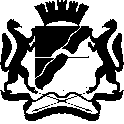 МЭРИЯ ГОРОДА НОВОСИБИРСКАПОСТАНОВЛЕНИЕОт  	  08.06.2018		№    2003      	Об отказе Туркову С. И. в предоставлении разрешения на отклонение от предельных параметров разрешенного строительства, реконструкции объекта капитального строительстваМэр города НовосибирскаА. Е. Локоть